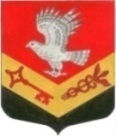 Муниципальное образование«ЗАНЕВСКОЕ  ГОРОДСКОЕ  ПОСЕЛЕНИЕ»Всеволожского муниципального района Ленинградской областиАДМИНИСТРАЦИЯПОСТАНОВЛЕНИЕ03.05.2018                                                                                                                 № 232дер. ЗаневкаО признании утратившими силу постановленийадминистрации МО «Заневское городское поселение»          В соответствии с Федеральными законами от 06.10.2003 № 131-ФЗ «Об общих принципах организации местного самоуправления в Российской Федерации», от 27.07.2010 № 210-ФЗ «Об организации предоставления государственных муниципальных услуг», уставом муниципального образования «Заневское городское поселение» Всеволожского муниципального района Ленинградской области, администрация муниципального образования «Заневское городское поселение» Всеволожского муниципального района Ленинградской областиПОСТАНОВЛЯЕТ:	1. Признать утратившими силу постановления администрации муниципального образования «Заневское городское поселение» Всеволожского муниципального района Ленинградской области:	1.1. От 30.03.2016 № 146 «Об утверждении административного регламента предоставления муниципальной услуги «Приватизация муниципального имущества МО «Заневское городское поселение»;	1.2. От 16.06.2017 № 381 «Об утверждении административного регламента по предоставлению муниципальной услуги «Утверждение проекта организации и застройки территории садоводческого, огороднического или дачного некоммерческого объединения»».	2. Настоящее постановление подлежит опубликованию в средствах массовой информации.	3. Настоящее постановление вступает в силу со дня его официального опубликования в средствах массовой информации.	4. Контроль за исполнением настоящего постановления  возложить на заместителя главы администрации по ЖКХ и градостроительству Гречица В.В.Врио главы администрации 					           		   В.В. Гречиц